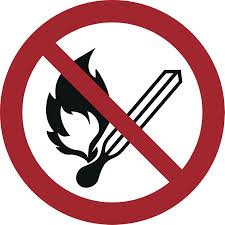 Ruhe bewahrenRuhe bewahrenBrand melden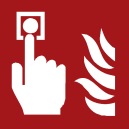 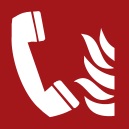 Handfeuermelder betätigenNotruf ((0-))112
((Objektspezifische Notrufnummer eintragen))In Sicherheit bringen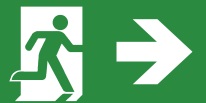 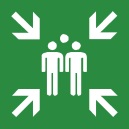 Gefährdete Personen warnen/
Hausalarm betätigenHilflose mitnehmenTüren schließenGekennzeichneten Fluchtwegen folgenAufzug nicht benutzenSammelstelle aufsuchenAuf Anweisungen achtenLöschversuch unternehmen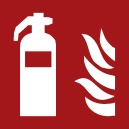 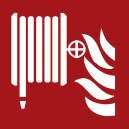 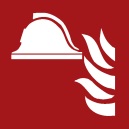 Feuerlöscher benutzenLöschschlauch benutzenMittel und Geräte zur Brandbekämpfung benutzen (z. B. Löschdecke)